Wivelsfield Parish ChurchWorship for Christmas Day25th December 2020The Fourth Sunday of Adventfor use at the Zoom Service at 10.30amor for your personal use at homeIntroduction:A hallowed day has dawned upon us.  Come and worship the Lord:for a great light has shone on the earth.When peaceful silence lay over alland night was in the midst of her swift course,from your royal throne, O God, down from the heavens,leapt your almighty word.God’s love for us was revealed when God sent his only Son into the worldso that we could have life through him.Thanks be to God.Carol: O come, all ye faithful1	O come, all ye faithful,
	joyful and triumphant,
	O come ye, O come ye to Bethlehem;
	come and behold him,
	born the King of angels:
	O come, let us adore him, 
	O come, let us adore him, 
	O come, let us adore him, Christ the Lord! 

2	God of God, 
	Light of light,
	Lo, he abhors not the Virgin's womb;
	very God,
	begotten, not created:
	Chorus 

6	Sing, choirs of angels,
	sing in exultation,
	sing, all ye citizens of heaven above:
	'Glory to God
	in the highest:'
	Chorus 

7A	Yea, Lord, we greet thee,
	born this happy morning,
	Jesu, to thee be glory giv'n;
	word of the Father,
	now in flesh appearing:
	Chorus 
	Adeste fideles
	Anonymous Latin, attributed to John Francis Wade (1711-1786) Etienne Jean Francois Borderies ((1764-	1832) William Mercer (1811-1873), Frederick Oakeley (1802-1880), William Thomas Brooke (1848-1917) 	and others 
ResponsesThe people who walked in darkness have seen a great light.For to us a child is bornto us a Son is given.His name will be called Wonderful Counsellor, mighty God,the everlasting Father, the Prince of Peace.Glory to God in the highestand peace to his people on earth.The CollectAlmighty God, you have given us your only-begotten Sonto take our nature upon himand as at this time to be born of a pure virgin:grant that we, who have been born againand made your children by adoption and grace,may daily be renewed by your Holy Spirit;through Jesus Christ your Son our Lord,who is alive and reigns with you and the Holy Spirit,one God, now and for ever.  Amen.Reading – Isaiah 52 (Marion Whear)Choir – Sans Day Carol (arr. John Rutter)Reading – Hebrews (Robert Wood)Carol – Ding dong, merrily on high1	Ding! dong! merrily on high	In heav'n the bells are ringing;	Ding! dong! verily the sky	Is riv'n with angel singing.	Gloria! Hosanna in excelsis! 	Gloria! Hosanna in excelsis! 2	E'en so here below, below,	Let steeple bells be swungen,	And 'Io, io, io!'	By priest and people sungen:	Chorus 3	Pray you, dutifully prime	Your matin chime, ye ringers!	May you beautifully rime	Your evetime song, ye singers!	Chorus 	George Ratcliffe Woodward (1848-1934)Gospel Reading – John 1:1-14Sermon – The Bishop of ChichesterAffirmation of FaithLet us bless the living God:He was born of the Virgin Mary, revealed in his glory,worshipped by the angels,proclaimed among the nations,believed in throughout the world,exalted to the highest heavens.Blessed be God, our strength and our salvation,now and for ever.  Amen.Carol – Away in a manger1	Away in a manger, no crib for a bed,	the little Lord Jesus laid down his sweet head;	the stars in the bright sky looked down where he lay,	the little Lord Jesus asleep on the hay.2A	The cattle are lowing, the baby awakes,	but little Lord Jesus no crying he makes.	I love thee, Lord Jesus! Look down from the sky,	and stay by my side until morning is nigh.3	Be near me, Lord Jesus: I ask thee to stay	close by me for ever, and love me, I pray.	Bless all the dear children in thy tender care,	and fit us for heaven, to live with thee there.Sometimes attributed to John Thomas Macfarland (1851-1913Prayers of Intercession – led by Anne MartinChoir – I saw a maidenThe PeaceNoticesCarol – Joy to the world1	Joy to the world, the Lord has come!	Let earth receive her King;	let every heart prepare him room,	and heaven and nature sing.2	Joy to the world, the Saviour reigns!	Let us our songs employ;	while fields and floods, rocks, hills and plains	repeat the sounding joy.3	He rules the world with truth and grace,	and makes the nations prove	the glories of his righteousness,	and wonders of his love.Isaac Watts (1674-1748)BlessingChrist the Son of God, born of Mary,fill you with his grace to trust his promises and obey his will;and the blessing of God almighty, the Father, the Son and the Holy Spirit,be with you and remain with you this Christmastide and always.Amen.Go in peace to love and serve the Lord.In the name of Christ.  Amen.This service sheet has been prepared for use by those participating in the services arranged by Wivelsfield Parish Church 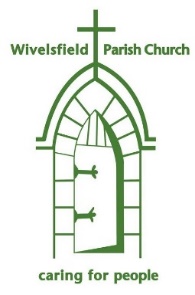 St Peter and St John the Baptist, Wivelsfieldwww.wivelsfieldchurch.org.ukRegistered Charity Number 1130751Hymns used By Permission. CCL Licence No. 297551
Copied from HymnQuest: Copyright Licence Users' Edition
Common Worship is copyright © The Archbishops' Council 2000 and published by Church House Publishing.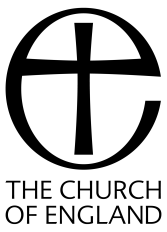 